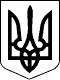 ЗВЯГЕЛЬСЬКИЙ МІСЬКИЙ ГОЛОВАРОЗПОРЯДЖЕННЯ 01.05.2023   			                                                        № 108 (о)Про розгляд  зауважень і пропозицій, висловлених депутатами та міським головою під час проведення  тридцять другої сесії міської ради восьмого скликанняКеруючись пунктами 2, 7, 19, 20 частини четвертої статті 42 Закону України «Про місцеве самоврядування в Україні», статтею 23 Закону України «Про статус депутатів місцевих рад», статтею 48 Регламенту Звягельської міської ради восьмого скликання, враховуючи зауваження, пропозиції і доручення, висловлені депутатами міської ради та міським головою під час проведення  тридцять другої сесії міської ради восьмого скликання:1. Керівникам виконавчих органів міської ради вжити заходи з розгляду та виконання зауважень, пропозицій і доручень депутатів міської ради та міського голови, які висловлені під час проведення тридцять другої сесії міської ради восьмого скликання, що додаються.2. Посадовим особам, зазначеним у додатку, до 15.05.2023 надати інформацію про виконання цього розпорядження секретарю міської ради Гвозденко О.В. та в електронному вигляді організаційному відділу міської ради для узагальнення та інформування на черговій сесії міської ради восьмого скликання.3. Контроль за виконанням цього розпорядження покласти на секретаря міської ради  Гвозденко О.В.Міський голова	                                                                      Микола БОРОВЕЦЬДодаток до розпорядження міського головивід 01.05.2023 № 108 (о)Зауваження, пропозиції і доручення депутатів міської ради та міського голови, які висловлені під час проведення  тридцять другої сесії міської ради восьмого скликанняКеруючий справами виконавчого комітетуміської ради                                                                                               Олександр ДОЛЯ№ з/пКим внесено пропозицію,  дорученняЗміст пропозицій та зауваженьПосадові особи міської ради, відповідальні за розгляд та реалізацію 1Постійна комісія(Овдіюк В.І.) Опрацювати питання щодо внесення змін до Положення про фінансове стимулювання переможців Міжнародних, Всеукраїнських конкурсів та їх наставників в галузі культури і мистецтва  Звягельської міської територіальної громади в частині призначення фінансового стимулювання наставнику за найвище досягнення підготовленого учасника конкурсу.Широкопояс О.Ю.2Постійна комісія(Литвин П.М.)Внести на розгляд постійної комісії з питань містобудування, архітектури  та земельних відносин питання щодо місця встановлення пам’ятника Олені Пчілці.Широкопояс О.Ю.3Постійна комісія(Широкопояс О.Ю.)Управлінню сім’ї, молоді, фізичної культури та спорту міської ради розробити Програму щодо підготовки спортсменів вищих досягнень.Кравчук Т.М.3Постійна комісія(Широкопояс О.Ю.)Управлінню сім’ї, молоді, фізичної культури та спорту міської ради опрацювати питання щодо проведення поточного ремонту частини цокольного приміщення за адресою площа Лесі Українки, 9, яке використовується як укриття.Кравчук Т.М.3Постійна комісія(Широкопояс О.Ю.)Опрацювати питання щодо необхідності розроблення проекту землеустрою стосовно відведення земельної ділянки історико-культурного призначення на площі Лесі Українки.Демяненко Н.Б.3Постійна комісія(Широкопояс О.Ю.)Управлінню соціального захисту населення міської ради опрацювати питання щодо доцільності користування послугами зв’язку громадянами, яким надається пільга з оплати зазначених послуг.Хрущ Л.В.4Постійна комісія(Сухих А.Ю.)Залучати представників постійної комісії з питань бюджету територіальної громади, комунальної власності та економічного розвитку до розгляд звернень спортивних федерацій щодо фінансування видатків відповідно до заходів Програми розвитку фізичної культури та спорту. Кравчук Т.М.5Пленарне засідання(Боровець М.П.)Ознайомити депутатів міської ради з проектом Положення щодо порядку надання житла внутрішньо переміщеним особам та внести його на розгляд чергової сесії міської ради.Гудзь І.Л.Хрущ Л.В.5Пленарне засідання(Боровець М.П.)Внести на розгляд чергової сесії міської ради питання щодо внесення змін до рішення міської ради від 23.02.2023 №784 «Про затвердження коштів на потреби виборчих округів у 2023 році» та питання «Про внесення змін до бюджету Новоград-Волинської міської територіальної громади на 2023 рік» у зв’язку з достроковим припиненням повноважень депутата міської ради Іванченка Д.В. та з метою виділення коштів на видатки згідно внесених ним пропозицій.Ящук І.К.6Пленарне засідання(Тростенюк В.В.) Вжити дієві заходи щодо проведення ремонтних робіт мосту через р.Случ на вул.Житомирська.Якубов В.О.Годун О.В.7Пленарне засідання(Тодорович Л.М.)Опрацювати питання щодо облаштування укриття для потреб ЗДО №4 з метою  відновлення роботи зазначеного закладу.Борис Н.П.Ващук Т.В.